OBRAZLOŽENJE I. IZMJENA I DOPUNA FINANCIJSKOG PLANA IV. OSNOVNE ŠKOLE VARAŽDINOBRAZLOŽENJE I. IZMJENA I DOPUNA FINANCIJSKOG PLANA  IV. OSNOVNE ŠKOLE VARAŽDIN Šifra i naziv razdjela:           44-41 OSNOVNO ŠKOLSTVO	UVODOBRAZLOŽENJE PROGRAMAIV. OSNOVNA ŠKOLA VARAŽDINMATIJE ANTUNA REKLJOVIĆA 3642000 VARAŽDINE-mail: ured@os-cetvrta-vz.skole.hr                                                                                                                                                                                                                                                                                                                                                                                                                                                                                                                                                                                                                 KLASA: 400-02/24-01/1                                                                                                                                        URBROJ: 2186-94-01/01-24-1                                                                                                           Varaždin, 29. veljače 2024.   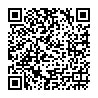 NAZIV KORISNIKA:NAZIV ŠKOLE:  IV. OSNOVNA ŠKOLA VARAŽDINSAŽETAK DJELOKRUGA RADA:IV. osnovna škola Varaždin je javna ustanova. Djelatnost osnovne škole uređena je Zakonom o odgoju i obrazovanju u osnovnoj i srednjoj školi i Statutom IV. osnovne škole Varaždin.Osnivač škole je Grad Varaždin. Školsko područje IV. osnovne škole Varaždin obuhvaća mjesta: Grad Varaždin.IV. osnovna škola Varaždin odgojno - obrazovni proces realizira za učenike školskog područja koje je utvrđeno Odlukom Skupštine općine Varaždin od 11. listopada 1991.  godine, a koje je do danas važeće iako je izgradnja novih stambenih objekata rezultirala i povećanjem broja učenika škole.Redovna, izborna, dodatna i dopunska nastava izvodi se prema Odlukama o kurikulima koje je donijelo Ministarstvo znanosti i obrazovanja te prema Godišnjem planu i programu škole za 2023./'24. koji je donijet u zakonskom roku.ORGANIZACIJSKA STRUKTURA:Školom upravlja Školski  odbor. Rukovodni organ škole zadužen za zakonito poslovanje škole je ravnateljica škole. Kolegijalna tijela su Vijeće učenika, Vijeće roditelja i Učiteljsko vijeće. Novim EU tendencijama u kolektiv škole su uključene učiteljice produženog boravka i pomoćnice u nastavi. Kolektiv broji 67 zaposlenika. I. IZMJENE I DOPUNE FINANCIJSKOG PLANA ZA 2024. GODINU:Za izvršenje aktivnosti sadržanih u ovom programu planirana su sredstva u iznosima kako slijedi:CILJEVI I POKAZATELJI USPJEŠNOSTI KOJIMA ĆE SE MJERITI OSTVARENJE CILJEVA: Cilj poslovanja škole je odgojno - obrazovni rad i poučavanje učenika sukladno nastavnim kurikulima od 1. do 8. razreda koje propisuje nadležno Ministarstvo koje se izvršava u zakonskom roku izvršavanje aktivnosti sukladno važećim propisima. Karakteristika pokazatelja uspješnosti poslovanja škole su brojni investicijski projekti koji se izvršavaju radi brige o imovini škole, brojni uspjesi na školskim, državnim natjecanjima iz svih nastavnih predmeta; jednako društvena osjetljivost i vidljivost u medijima; izuzetna suradnja s roditeljima i lokalnom zajednicom. Također su tu i učitelji izvrsni savjetnici i savjetnici u trajnom zvanju, kao i učitelji mentori koji svojim radom doprinose kreativnoj i inovativnoj nastavi.NAZIV PROGRAMA: 08SUFINANCIRANJE PROJEKATA EUOPIS PROGRAMA:PONOS IV sufinancira rad pomoćnika u nastavi za učenike s teškoćama u razvoju. ZAKONSKA I DRUGA PODLOGA ZA UVOĐENJE PROGRAMA:Zaključak Gradonačelnika Grada VaraždinaPROCJENA I ISHODIŠTE POTREBNIH SREDSTAVA ZA ZNAČAJNIJE AKTIVNOSTI/ PROJEKTE : Za izvršenje aktivnosti sadržanih u ovom programu planirana su sredstva u iznosima kako slijedi:Funkcijska klasifikacija: 0113 – Vanjski posloviOBRAZLOŽENJE:TP 080023 PROJEKT PONOS IVProgram je smanjen za 3.500 eura prema uputama osnivača Grada Varaždina, odnosno na izvoru 11 je povećano sufinanciranje, dok je na izvoru 55 smanjeno financiranje od EU projekta jer su se prethodne plaće od 9.-12.mjeseca financirale samo sa izvora 55, dok se prijašnjih godina financiralo za svaki mjesec u omjeru na oba izvora.                CILJEVI I POKAZATELJI USPJEŠNOSTI KOJIMA ĆE SE MJERITI OSTVARENJE CILJEVA: CILJ: Izvršenje aktivnosti projekata EU čiji je nositelj Grad Varaždin – zapošljavanje asistenata za pomoć učenicima sa teškoćama u razvoju. Program ima cilj prilagoditi stupanj i kvalitetu obrazovanja svim učenicima.  U školi će se provoditi projekt PONOS IV – Osigurajmo učenicima s teškoćama u razvoju- Pomoćnika u nastavi. Projekt  PONOS IV – Osigurajmo učenicima s teškoćama u razvoju - Pomoćnika u nastavi, ima cilj omogućiti obrazovanje učenicima s teškoćama, te se planira prema sadašnjem omogućenom broju da 6 naših učenika s teškoćama ima pomoćnika u nastavi. U planu je još jedan dodatni pomoćnik u nastavi za 2024. godinu koji jepotreba učeniku. Isto se planira i u projekcijama 2025. i 2026. godine za projekt PONOS IV.CILJEVI I POKAZATELJI USPJEŠNOSTI KOJIMA ĆE SE MJERITI OSTVARENJE CILJEVA: CILJ: Izvršenje aktivnosti projekata EU čiji je nositelj Grad Varaždin – zapošljavanje asistenata za pomoć učenicima sa teškoćama u razvoju. Program ima cilj prilagoditi stupanj i kvalitetu obrazovanja svim učenicima.  U školi će se provoditi projekt PONOS IV – Osigurajmo učenicima s teškoćama u razvoju- Pomoćnika u nastavi. Projekt  PONOS IV – Osigurajmo učenicima s teškoćama u razvoju - Pomoćnika u nastavi, ima cilj omogućiti obrazovanje učenicima s teškoćama, te se planira prema sadašnjem omogućenom broju da 6 naših učenika s teškoćama ima pomoćnika u nastavi. U planu je još jedan dodatni pomoćnik u nastavi za 2024. godinu koji jepotreba učeniku. Isto se planira i u projekcijama 2025. i 2026. godine za projekt PONOS IV.NAZIV PROGRAMA: 51PLAĆE I MATERIJALNA PRAVA DJELATNIKA OPIS PROGRAMA:Osiguranje sredstava za isplatu plaća i naknadaZAKONSKA I DRUGA PODLOGA ZA UVOĐENJE PROGRAMA:Kolektivni ugovor, Zakon o raduPROCJENA I ISHODIŠTE POTREBNIH SREDSTAVA ZA ZNAČAJNIJE AKTIVNOSTI/ PROJEKTE : Za izvršenje aktivnosti sadržanih u ovom programu planirana su sredstva u iznosu kako slijedi:Funkcijska klasifikacija: 0912 – Osnovno obrazovanjeCILJEVI I POKAZATELJI USPJEŠNOSTI KOJIMA ĆE SE MJERITI OSTVARENJE CILJEVA: CILJ: Realizirati isplate plaća i naknada; plaće za djelatnike osnovnih škola iz državnog proračuna, naknade mentorima, regres, prijevoz, jubilarne nagrade, pomoći, nagrade za najuspješnije djelatnike. CILJEVI I POKAZATELJI USPJEŠNOSTI KOJIMA ĆE SE MJERITI OSTVARENJE CILJEVA: CILJ: Realizirati isplate plaća i naknada; plaće za djelatnike osnovnih škola iz državnog proračuna, naknade mentorima, regres, prijevoz, jubilarne nagrade, pomoći, nagrade za najuspješnije djelatnike. NAZIV PROGRAMA: 54FINANCIRANJE ZAKONSKOG STANDARDA U OSNOVNIM ŠKOLAMA OPIS PROGRAMA:Godišnjim planom i programom rada je utvrđeno da će se u šk. godini 2023/24. realizirati redovna nastava, izborna nastava (iz vjeronauka, stranih jezika, tehničke kulture i informatike) te dopunska i dodatna nastava; školski projekti i brojne izvannastavne aktivnosti.Školskim kurikulumom predviđena je realizacija nastave i izvannastavnih sadržaja kojima će se učenike poticati na izražavanje kreativnosti, darovitosti i sposobnosti. Školski kurikulum pretpostavlja izradbu izvannastavnih i izvanškolskih programa i aktivnosti koje će škola programski napraviti i uskladiti vodeći računa o sklonostima i razvojnim mogućnostima učenika te o mogućnostima škole, a posebice o optimalnome opterećenju učenika. Školski kurikulum je javno objavljen strateški dokument Škole kako bi s njim pravovremeno bili upoznati učenici i roditelji, obrazovna politika, lokalna zajednica i šira javnost.Narednim razdobljem poticat će se kvalitetna komunikacija u kolektivu, među učenicima i partnerski odnos s roditelja,  kao i razvoj pozitivnih vrijednosti i natjecateljskog duha.ZAKONSKA I DRUGA PODLOGA ZA UVOĐENJE PROGRAMA:Zakon o odgoju i obrazovanju u osnovnim i srednjim školama (NN br. 87/08., 86/09., 92/10., 105/10., 90/11., 5/12., 16/12., 86/12., 126/12., 94/13., 152/14., 07/17., 68/18., 98/19., 64/20. i 151/22.),Zakon o ustanovama (NN br. 76/93., 29/97., 47/99., 35/08., 127/19., 151/22.),Zakon o proračunu (NN br. 141/21.)Pravilnik o proračunskim klasifikacijama (NN br. 26/10., 120/13. i 1/20. ),Pravilnik o proračunskom računovodstvu i računskom planu (NN br. 124/14., 115/15., 87/16., 3/18. i 126/19.),Upute za izradu proračuna Grada Varaždina i FP proračunskih korisnika za razdoblje 2024. – 2026.g.,Godišnji plan i program rada za šk. god. 2023./2024.,Kurikulum IV. osnovne škole Varaždin za šk. god. 2023./2024. PROCJENA I ISHODIŠTE POTREBNIH SREDSTAVA ZA ZNAČAJNIJE AKTIVNOSTI/ PROJEKTE : Za izvršenje aktivnosti sadržanih u ovom programu planirana su sredstva u iznosima kako slijedi:Funkcijska klasifikacija: 0912 – Osnovno obrazovanjeOBRAZLOŽENJE:A 540001 FINANCIRANJE ZAKONSKOG STANDARDA U ŠKOLAMAPlan na ovom programu ostaje isti u iznosu od 70.000 eura, a plan po kontima se usklađuje prema potrošnji do kraja 2024. godine prema uputama Grada Varaždina, s time da se ukida komunalna naknada te se iznos za komunalnu naknadu u iznosu od 9.875 eura raspoređuje dio na energiju i dio po kontima gdje je najveća potreba, a ostalo za energiju će se po potrebi knjižiti na program 550014 do kraja godine, na izvor 11 - sredstva koja je Grad dodatno omogućio školama za energiju u visini izvršenja iz 2023. godine.A540003 ODRŽAVANJE I OPREMANJE OŠPlan na ovom programu povećava se za 10.875 eura. Planira se sanacija krovišta na tom programu u iznosu od 41.375 eura, i 4000 eura prema dogovoru sa osnivačem za računalnu opremu, uredsku opremu i namještaj te ostalu potrebnu opremu, uređaje i strojeve za školu.CILJEVI I POKAZATELJI USPJEŠNOSTI KOJIMA ĆE SE MJERITI OSTVARENJE CILJEVA: CILJ: Osiguranje minimalnog zakonskog standarda u školi. Cilj je također obnoviti dio krovišta škole u 2024. godini za što je planirano na programu 540003 35.500 eura u 2024. godini, a isto se planira prema potrebi i za 2025. te 2026.godinu.CILJEVI I POKAZATELJI USPJEŠNOSTI KOJIMA ĆE SE MJERITI OSTVARENJE CILJEVA: CILJ: Osiguranje minimalnog zakonskog standarda u školi. Cilj je također obnoviti dio krovišta škole u 2024. godini za što je planirano na programu 540003 35.500 eura u 2024. godini, a isto se planira prema potrebi i za 2025. te 2026.godinu.NAZIV PROGRAMA: 55PROGRAMI U OSNOVNIM ŠKOLAMA IZNAD STANDARDAOPIS PROGRAMA:Godišnjim planom i programom rada je utvrđeno da će se u šk. godini 2023/24. realizirati besplatna prehrana, Školska shema školskog mlijeka i mliječnog proizvoda, školski medni dan,  produženi boravak, terenske nastave i izleti, prijevoz učenika u školu i iz škole, sistematski pregledi zaposlenika, besplatni udžbenici za učenike škole iz područja Grada Varaždina te besplatne radne bilježnice i radni materijali za učenike škole iz područja Grada Varaždina, besplatni higijenski ulošci za učenice škole u sklopu projekta koji omogućuje Grad Varaždin, kupnja licenca za digitalnu knjižnicu u sklopu projekta koji financira Grad Varaždin, sufinanciranje roditelja za ručkove učenika u školi, fotografiranje učenika, osiguranje učenika, dodatni pomoćnik u nastavi. Od 2022. godine škola je uključena u EU projekt WELL, te je ostvarila prihode i u 2023. godini, a predviđeni višak prihoda se prenosi u 2024. godinu kako bi se podmirili rashodi po projektu. Krajem 2023. godine predviđa se prihod od MZO za program javnih potreba, čija sredstva neće biti utrošena u istoj godini, već će se trošiti u 2024. godini, stoga se isto planira prenositi višak u 2024. godinu , a kraj projekta predviđen je do kraja drugog polugodišta školske godine 2023/2024.ZAKONSKA I DRUGA PODLOGA ZA UVOĐENJE PROGRAMA:Zakon o odgoju i obrazovanju u osnovnim i srednjim školama (NN br. 87/08., 86/09., 92/10., 105/10., 90/11., 5/12., 16/12., 86/12., 126/12., 94/13., 152/14., 07/17., 68/18., 98/19., 64/20. i 151/22.),Zakon o ustanovama (NN br. 76/93., 29/97., 47/99., 35/08., 127/19., 151/22.),Zakon o proračunu (NN br. 141/21.)Pravilnik o proračunskim klasifikacijama (NN br. 26/10., 120/13. i 1/20. ),Pravilnik o proračunskom računovodstvu i računskom planu (NN br. 124/14., 115/15., 87/16., 3/18. i 126/19.),Upute za izradu proračuna Grada Varaždina i FP proračunskih korisnika za razdoblje 2024. – 2026.g.,Godišnji plan i program rada za šk. god. 2023./2024.,Kurikulum IV. osnovne škole Varaždin za šk. god. 2023./2024. Ugovor o provođenju EU projekta WELL.PROCJENA I ISHODIŠTE POTREBNIH SREDSTAVA ZA ZNAČAJNIJE AKTIVNOSTI/ PROJEKTE : Za izvršenje aktivnosti sadržanih u ovom programu planirana su sredstva u iznosu kako slijedi:Funkcijska klasifikacija: 0912 – Osnovno obrazovanjeOBRAZLOŽENJE:A 550001 PRODUŽENI BORAVAKUkupni novi plan je ostao isti u odnosu na izvorni plan za 2024. godinu i na izvoru 11 Opći prihodi i primici i izvoru 32 Ostali prihodi. To se odnosi na rashode za ručkove u 2024. godini te na plaće za učiteljice u PB koje će biti isplaćene do kraja kalendarske godine, uz povećanja plaća od plaće za ožujak 2024. prema novoj Uredbi o nazivima radnih mjesta i koeficijentima složenosti poslova u javnim službama. A 550008 MATURALNA PUTOVANJAUkupni novi plan je ostao isti u odnosu na izvorni plan za 2024. godinu koji će se izvršavati u toku godine, a isti je planiran za sufinanciranje cijene izleta učenika, predstave itd.A550011 STRUČNO USAVRŠAVANJE NASTAVNIKAUkupni novi plan je ostao isti u odnosu na izvorni plan za 2024. godinu, a odnosi se na naknade za mentorstva za učitelje koje financira MZO, odnosno iz izvora 51 Pomoći i z državnog proračunaA550013 ŠKOLSKE MANIFESTACIJE I OSTALI PROGRAMIUkupno se na programu planiralo smanjenje za 690 eura.Na vlastitim prihodima (izvor 31) planira se povećanje za 1.910,00 eura ukupno jer se planirao prihod koji je primljen u početku 2024. godine od Božićnog sajma koji se odvijao u prostorijama škole. Sav prihod se planira na izvoru 31, a prema tome se planira i potrošnja za nove radove za nove sajmove koje će škola organizirati u školi. Također, planira se da će škola do kraja godine prihodovati 10.532,00 eura za najam dvorane, za što se planira i trošak. Planiraju se nagrade zaposlenicima krajem godine prema pravilniku o načinu korištenja nenamjenskih donacija i vlastitih prihoda te ukoliko će biti potrebno financiranje redovnih rashoda. Također je od istih prihoda planirana i nabava opreme za školu, nabava knjiga u školskoj knjižnici te dodatno ulaganje na građevinskom objektu, ukoliko će biti potrebe.Na ostalim prihodima (izvor 32) iznos ostaje isti kao što je planirano i u izvornom planu u iznosu od 800,00 eura. Troškovi se odnose na razne donacije koje će se eventualno sakupljati i prosljeđivati raznim udrugama, za sufinanciranje kupnji karata za učenike za odlazak u kino (plaćaju roditelji sami), za literaturu od zakasnina u školskoj knjižnici, osiguranje učenika itd., a to sve financiraju učenici odnosno roditelji.Na izvoru 51 (pomoći od državnog proračuna) iznos ostaje isti kao što je planirano i u izvornom planu od 530,00 eura, a isto se planira za lektire u knjižnici koje financira MZO.Na izvoru 611 ostali su iznosi isti kao i u izvornom planu, jer se ne može procijeniti hoće li do kraja godine biti donacija za školu. Na izvoru 95 (Rezultat-pomoći) iznos se sa 2.655 smanjuje na 55 eura, što znači da ostaje višak od prethodne godine koji se mora vratit u državni proračun – primljen je iznos za psihodijagnostiku odnosno za materijal za psihologe u 2023. godini, a iznos koji je primljen nije u cijelosti potrošen te se planira višak koji će se vratiti. Ostalih 2.600 eura se smanjuje jer škola nije primila iznos za financiranje Preventivnog programa za psihologe škole za 2024. godinu.A 550014 ODRŽAVANJE OBJEKATA OSNOVNIH ŠKOLAIznos na programu na izvoru 11 je povećan za 33.800 eura. Taj iznos planiran je za dodatno ulaganje u građevinski objekt odnosno za sanaciju krovišta škole koji prokišnjava. Iznosi unutar plana su se korigirali prema uputama Osnivača Grada Varaždina. Prije povećanja od 33.800 eura za sanaciju krovišta, planirani iznos je bio 51.000 eura što se planira za energiju u iznosu od 28.000 eura i za dodatno ulaganje u građevinski objekt u iznosu od 23.000 eura.Ukupno se za dodatno ulaganje u građevinski objekt na ovom izvoru planira 56.800 eura – sve je namijenjeno za ulaganje u krovište i ulaganje u rasvjetu škole koja će se morati promijeniti prema nalazu i pregledu škole. A550020 DODATNE I DOPUNSKE AKTIVNOSTIIznos na programu (izvor 11) od 9.400 eura ostaje isti kao i u izvornom planu 2024. godine, a planira se za rashode za dnevnice učiteljima koji idu na izlete sa učenicima te za prijevoz učenika u školu, te za sistematske preglede zaposlenih. TP 550024 ŠKOLSKI MEDNI DANUkupni novi plan je ostao isti u odnosu na izvorni plan za 2024. godinu.TP 550025 ŠKOLSKO MLIJEKOUkupni novi plan je ostao isti u odnosu na izvorni plan za 2024. godinu.TP 550038 DRUGI OBRAZOVNI MATERIJAL ZA UČENIKE OŠUkupni novi plan je ostao isti u odnosu na izvorni plan za 2024. godinu..TP 550039 UDŽBENICI ZA UČENIKE OSNOVNIH ŠKOLAUkupni novi plan je ostao isti u odnosu na izvorni plan za 2024. godinu.TP 550048 PROJEKT „HIGIJENSKI ULOŠCI U ŠKOLAMA“Ukupni novi plan je ostao isti u odnosu na izvorni plan za 2024. godinu.A 550055 BESPLATNI TOPLI OBROK Ukupni novi plan je ostao isti u odnosu na izvorni plan za 2024. godinu.TP 550058 PROJEKT WELLUmanjeni je iznos unutar projekta za 337 eura, na izvoru rezultat poslovanja jer se isti uskladio sa stvarnim stanjem žiro-računa na dan 31.12.2023. godine. Rezultat odnosno višak iz 2023. godine u iznosu od 8.730 eura utrošiti će se u 2024. godini za mobilnosti koje prethode u toku godine.TP 550059 POMOĆNICI U NASTAVI U OSNOVNIM ŠKOLAMAProgram se povećao za 500 eura prema danim novim limitima osnivača Grada Varaždina.TP 550060 KORACIMA DO ZNANJA U OSNOVNIM ŠKOLAMAUkupni novi plan je ostao isti u odnosu na izvorni plan za 2024. godinu.CILJEVI I POKAZATELJI USPJEŠNOSTI KOJIMA ĆE SE MJERITI OSTVARENJE CILJEVA: CILJ: CILJEVI I POKAZATELJI USPJEŠNOSTI KOJIMA ĆE SE MJERITI OSTVARENJE CILJEVA: CILJ: 